SECTOR MANAGER – BUSINESS,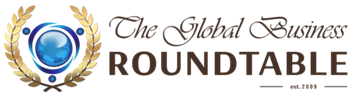 FINANCE & ECONOMYPURPOSE OF THE POSITION:With downturns in economies, retrenchments and the need to stimulate economic growth through the promotion of enabling environments, market linkages, meaningful business support services and financing structures that grow the SME enterprises in the sub-region, continent and globally, GBR seeks a dynamic business leader who is innovative, is committed to growing business and who understands what is required and knows how to employ resources (skills, knowledge, material and financial) in support of business initiatives. This individual will need to understand the various roles and key functional elements of Local Economic Development initiatives (LED’s), Business Federations, Chambers of Commerce, Government Agencies, Corporate structures, and International entities across the complete business value-chain. The ability to identify strategic priority areas, a clear understanding of business processes, procedures, regulations, and policies as enshrined within the different economic development zones in Africa and elsewhere, will be a distinct advantage. The Sectorial Manager is an integral part of the GBR management team and reports directly to the Multi-Sectorial Director at the Global Office.KEY RESPONSIBILITIES:Development of learning material; learning facilitation; planning and organising; training needs analysis; project management; presentation skills; budgeting and financial management, administration, and people management.To plan, coordinate and deliver business support services, training, seminars, informative material digitally or otherwise with a component being e-commerce to meet current and future organisational commitments in line with GBR’s framework of support to specific regions.To analyse business propositions, develop funding proposals, design operating plans, coordinate and consolidate programs catering to needs of the different regions and individual countries.To develop and implement an annual activity calendar in line with budget and outreach targets to build organisational capability.To ensure delivery of events and activities to achieve the required outcomes and strategic objectives.To ensure coordination, completion, and submission of funding objectives in line with business and donor requirements and to optimize resources for maximum impact.To ensure compliance to group policies, quality assurance standards and regulatory requirements.Conduct an annual needs assessment to identify interest areas and opportunities for spiritual growth, in cooperation with the Senior Management.To manage resources to deliver the operating plan and business needs timeously.Proven policy, advisory and advocacy experience.DESIRED QUALIFICATIONS, KNOWLEDGE, SKILLS AND ABILITIES:A sincere faith in God and a commitment to Christian faith and service, including knowledge of scripture and an understanding of the Bible’s great themes.A degree in business, finance, or similar qualification. A post-graduate qualification will be an added advantage.Formal training or equivalent experience with Christian business enterprise development practice and ethics will be a definite plus.Flexibility to work with the diversity of theological concepts and faith backgrounds.Passion for inspiring businesses and promoting fledgling businesses, new entrepreneurs through training, mentorship, incubation, and support.Strong organizational and leadership skills including delegation and group facilitation.Experience in handling of web-based management systems and advanced programmes for statistical analysis of dataStrong writing, public communication, and computer skills.7-10 years Business Developmental generalist experienceExperience in managing cross-functional teams and multi-disciplinary projects supporting business.Experience in organisational development and changeMulti-lingual skills and / or multi-cultural experience appreciated.Stakeholder liaisonProvide consultation, support, mentorship, and incubation.Work collaboratively with teams and subject matter experts.Location:Although the position is based at the Global Office in Johannesburg, Republic of South Africa, some regional travel may be necessary.Remuneration:	An attractive performance-based remuneration package is offered that is commensurate with qualifications and experience.